SINAVLARDA UYULACAK  KURALLAR:	1-Öğrenciler COVİD-19 kapsamında maske, mesafe ve hijyen kurallarına uygun bir şekilde sınav saatinden önce öğrenci kıyafetiyle sınav salonunda ve sınav düzeninde hazır bulunur.	2-Öğrenciler sınavda kalem, silgi, cetvel vs. gibi dersin türüne göre değişen araç- gereçlerini ve bunların yedeklerini bulundurmak zorundadır. Sınav sırasında diğer öğrencilerden bu araçlar istenmez veya ortak kullanılamaz.       3- Öğrencilerin sınav esnasında sınav yönetmeliğine uygun davranma zorunluluğu vardır.			   31/ 08 / 2021			Bahattin YAŞİN			   Okul Müdürü 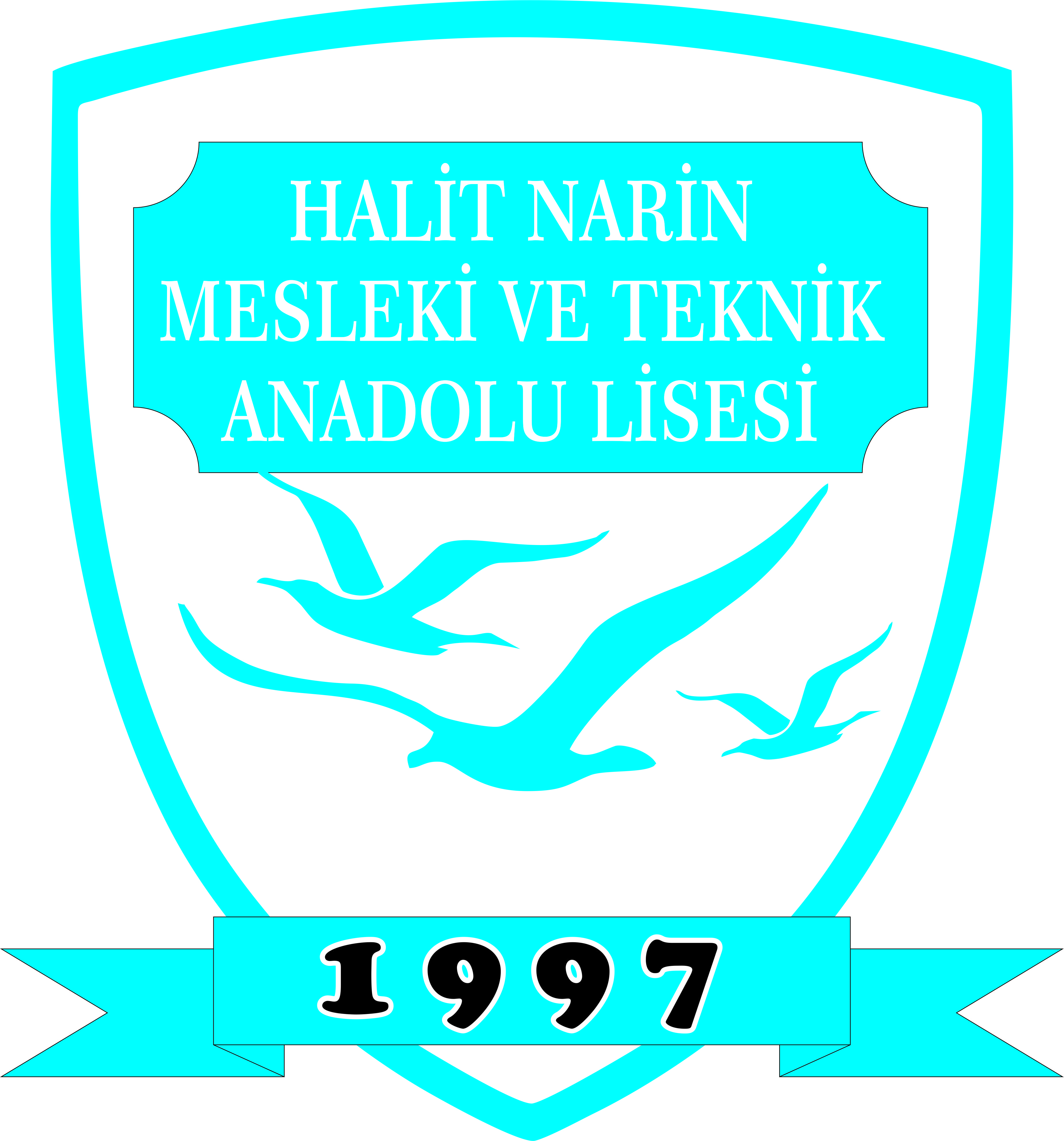 T.C.MARMARİS KAYMAKAMLIĞIİlçe Millî Eğitim MüdürlüğüMarmaris İçmeler Halit Narin Mesleki Ve Teknik Anadolu Lisesi2021– 2022 EĞİTİM VE ÖĞRETİM YILIEYLÜL AYI SORUMLULUK SINAVLARI PROGRAMIT.C.MARMARİS KAYMAKAMLIĞIİlçe Millî Eğitim MüdürlüğüMarmaris İçmeler Halit Narin Mesleki Ve Teknik Anadolu Lisesi2021– 2022 EĞİTİM VE ÖĞRETİM YILIEYLÜL AYI SORUMLULUK SINAVLARI PROGRAMIT.C.MARMARİS KAYMAKAMLIĞIİlçe Millî Eğitim MüdürlüğüMarmaris İçmeler Halit Narin Mesleki Ve Teknik Anadolu Lisesi2021– 2022 EĞİTİM VE ÖĞRETİM YILIEYLÜL AYI SORUMLULUK SINAVLARI PROGRAMIT.C.MARMARİS KAYMAKAMLIĞIİlçe Millî Eğitim MüdürlüğüMarmaris İçmeler Halit Narin Mesleki Ve Teknik Anadolu Lisesi2021– 2022 EĞİTİM VE ÖĞRETİM YILIEYLÜL AYI SORUMLULUK SINAVLARI PROGRAMIT.C.MARMARİS KAYMAKAMLIĞIİlçe Millî Eğitim MüdürlüğüMarmaris İçmeler Halit Narin Mesleki Ve Teknik Anadolu Lisesi2021– 2022 EĞİTİM VE ÖĞRETİM YILIEYLÜL AYI SORUMLULUK SINAVLARI PROGRAMIT.C.MARMARİS KAYMAKAMLIĞIİlçe Millî Eğitim MüdürlüğüMarmaris İçmeler Halit Narin Mesleki Ve Teknik Anadolu Lisesi2021– 2022 EĞİTİM VE ÖĞRETİM YILIEYLÜL AYI SORUMLULUK SINAVLARI PROGRAMI02.09.2021PERŞEMBE02.09.2021PERŞEMBE02.09.2021PERŞEMBE02.09.2021PERŞEMBE02.09.2021PERŞEMBE02.09.2021PERŞEMBEDERS ADIDERS ADISINIFSAATTÜRKOMİSYON1. YABANCI DİL İNGİLİZCE1. YABANCI DİL İNGİLİZCE913:00YazılıMAHMUT KARADAĞMEHMET COŞKUNBİYOLOJİBİYOLOJİ913:00YazılıY.UFUK KILNÇARSLANOLCAY OĞUZDİN KÜLTÜRÜ VE AHLAK BİLGİSİDİN KÜLTÜRÜ VE AHLAK BİLGİSİ914:00YazılıDERYA GÖKTEPESAİTNUR KILIÇSALLAYANBİYOLOJİBİYOLOJİ1014:00YazılıY.UFUK KILNÇARSLANOLCAY OĞUZDİN KÜLTÜRÜ VE AHLAK BİLGİSİDİN KÜLTÜRÜ VE AHLAK BİLGİSİ1015:00YazılıDERYA GÖKTEPESAİTNUR KILIÇSALLAYANSAĞLIK VE TRAFİK KÜL.SAĞLIK VE TRAFİK KÜL.915:00YazılıY.UFUK KILNÇARSLANOLCAY OĞUZMÜZİKMÜZİK915:00YazılıNEVRA ATLIELİF YETER